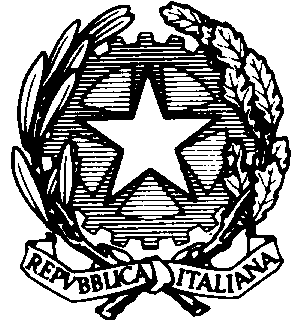 U MINISTERO  DELL’ISTRUZIONE E DEL MERITO  UFFICIO SCOLASTICO REGIONALE PER IL LAZIOISTITUTO COMPRENSIVO TIVOLI IIIVia Leonina,6 – 00019 – Villa Adriana Tivoli -RM fax 0774/534705  -  0774/380515     C.F. 86007030587 – C.M. RMIC8G0006 - CODICE UNIVOCO UFFICIO  UFBPP6 RMIC8G0006@istruzione.it RMIC8G0006@pec.istruzione.it  SITO: www.tivolitre.edu.itSOMMINISTRAZIONE FARMACI IN AMBITO SCOLASTICOPRESCRIZIONE DEL MEDICO CURANTE (PEDIATRA O MEDICO DI MEDICINA GENERALE)Piano Individuale di InterventoAnno scolastico ……………………………………………..…….. Data …………..……………….Alunno ………………………………………… nato a ………………..…………….. il ………..…..Frequentante la classe ……………. nella scuola ………………………. nel plesso ………….Alla presenza di:Genitori …………………………………………	……...……………………………………………Medico …………………………………….……SI PRESCRIVE LA SOMMINISTRAZIONE DEI FARMACI SOTTOINDICATI, DA PARTE DI PERSONALENON SANITARIO, IN AMBITO ED IN ORARIO SCOLASTICO ALL’ALUNNO/A SU INDICATO/ANome commerciale del farmaco …………………………………………………………………………Modalità di conservazione del farmaco ………………………………………………………………..Descrizione dei sintomi per i quali occorre al bisogno somministrare i farmaci secondol’allegata autorizzazione medica: ……….….…………………….………………...…………………………..………………… ……………………………………………………………………………....………………………………………………………………………………………………………………….…………………… Modalità di somministrazione …………………………………….…………………………………………………………………………………………………………………………………… dose ……………………SI DICHIARA CHE LA SOMMINISTRAZIONE NON RICHIEDE IL POSSESSO DI COMPETENZE DITIPO SANITARIO, NÉ L’ESERCIZIO DI DISCREZIONALITÀ TECNICA DA PARTE DELL’ADULTOEventuali Note:…………………………………………………………………………………….………………………………………………………………………………………………………………………………….………Firma Genitori	Timbro e Firma Pediatra o Medico	Firma del DirigenteData  	